Реквізити навчальної дисципліниПрограма навчальної дисципліниОпис навчальної дисципліни, її мета, предмет вивчання та результати навчанняНавчальна дісціпліна «Клінічна психологія» вивчає психологічні особливості людей, що страждають на соматичні захворювання, методи та засоби діагностики психічних відхілень, психосоматичніх та соматопсихічних проявів, діференціацію психологічних феноменів та психопатологічних симптомів та синдромів, психологію взаємовідносин пацієнта та працівника сфери охороги здоров`я, психологічні засоби допомоги пацієнтові. Мета дісціпліни: підготовка фахівців, що володіють теоретичними знаннями та практичними навичками щодо семіотики та діагностики психічних захворювань, патологічних станів та реакцій дезадаптації; оволодіння методами оцінювання психічного статусу та психологічного стану людини;  формування уявлень щодо «внутрішньої картини» хвороби та її впливу на психосоціальне функціонування особистості та динаміку реабілітаційних заходів;  ознайомлення з психологічними аспектами реабілітації та вміння використовувати отримані знання в практичнії діяльності.Загальні компетентності1.  ЗК  1  Здатність до системного підходу у дослідницькій та практичній діяльності. 2. ЗК 2 Здатність до пошуку та аналізу наукової інформації з метою розв’язання завдань  при виконанні професійних обов’язків.  3.  ЗК  3  Здатність до прийняття самостійних та автономних рішень, поряд з вмінням працювати у команді. Фахові компетентності1. ФК 1  Здатність використовувати принципи та методи сучасної клінічної психології, оріентація у базових поняттях та категоріях клінічної психології. 2. ФК 2 Здатність враховувати основні критерії до диференціації психічної норми і патології; 3. ФК 3  Здатність оцінювати та враховувати психічний стан, психологічні особливості та особистісні якості пацієнтів при плануванні реабілітаційних заходів. 4. ФК 4 здатність до виявлення та аналізу чинників зміни психічного та психологічного стану людини, яка потребує реабілітаційних заходів 5. ФК 5  Здатність використовувати методи клініко-психодіагностичного дослідження; 6. ФК 6 Здатність застосовувати методи психокорекції, психореабілітації та психопрофілактики з урахуванням нозологічної, вікової та індивідуальної специфіки пацієнта.  7. ФК 7 Здатність впроваджувати та спиратися на деонтологічні принципи професійної діяльності у сфері охорони здоров’я. Результати навчання за дисципліною: 1.  ПНР 1  Розуміння психологічної сутності станів хвороби та здоров’я, закономірностей функціонування основних фізіологічних систем і психічних функцій людини у нормі та патології.2.  ПНР 2  Знання основних психопатологічних станів та психологічних особливостей при психічних та соматичних захворюваннях. 3.   ПНР  3    Розуміння закономірностей виникнення та перебігу психосоматичних, конверсійних та соматоформних розладів. 4.  ПНР  4   Знання щодо особливостей впливу дистресів на психічний стан людини, розуміння механізмів розвитку посттравматичного стресового розладу та стратегії подолання негативних наслідків.5. ПНР 5   Орієнтування у виборі та специфіці застосування методів патопсихологічного дослідження.6. ПНР 6 Здатність оцінювати психічний статус, психологічний стан та особистісні особливості пацієнтів та враховувати їх при розробці індивідуального плану з фізичної реабілітації та/або ерготерапії.7. ПНР 7  Опанування професійно важливих навичок оцінювання психічного статусу та психологічного стану людини,  з урахуванням особливостей перебігу на стадіях компенсації та декомпенсації, мати уявлення про можливі психотичні прояви.8. ПНР  8  Знання основних принципів та методів диференційної діагностики на основі уявлень щодо нозологічної та синдромальної належності того чи іншого відхилення. 9. ПНР  9 Уміння здійснювати оцінку особистісних особливостей реагування на зміну соматичного стану та визначати особливості «внутрішньої картини» хвороби. 10.  ПНР  10  Розуміння особливостей формування комплаєнсу в процесі реабілітації 11.  ПНР  11  Уміння використовувати навички емоційної саморегуляції та засоби самодопомоги для профілактики професійної деформації та емоційного вигорання.12. ПНР 12  Здатність надавати інформаційну допомогу та психологічну підтримку хворим та їх родичам в процесі реабілітаційних заходів з урахуванням деонтологічних норм.2 . Пререквізити та постреквізити дисципліни (місце в структурно-логічній схемі навчання за відповідною освітньою програмою)Дисципліна  «Клінічна психологія» відповідно до свого предмету, інтегрує знання з клінічної медицини та психології. За структурно-логічною схемою дисципліна «Клінічна психологія» включена до програми підготовки фахівців освітньо-кваліфікаційного рівня бакалавр та пов’язана з іншими дисциплінами професійної підготовки майбутніх спеціалістів з фізичної реабілітації та ерготерапії. 3.  Зміст навчальної дисципліни Тема 1  Об`єкт і предмет клінічної психології.  Проблематика та основні завдання клінічної психології. Тема 2  Поняття норми та патології, та сучасні підходи до їх визначення.Тема 3  Основні методи  дослідження в клінічної психології.Тема 4  Сучасні погляди на чинники виникнення психічних розладів,  порушень поведінки та адаптації.Тема 5.  Психологія індивідуальних відміностей.Тема 6. Основні питання диференційної діагностики окремих розладів психіки і поведінки.Тема 7.  Психоорганічні синдроми.  Когнітивні функції та їх порушення при органічних ураженнях.Тема  8. Шизофренія та шизоафективні розлади.  Порушення мислення при шизофренії та шизоафективних розладах.Тема 9.   Депресивні стани: клінічні ознаки, засоби діагностики та психологічна підтримка 
Тема 10. Невротичні, пов’язані зі стресом та соматоформні розлади Тема 11.  Постравматичний стресовий розлад. Тема 12.  Розлади особистості. Тема 13. Типи характеру (акцентуації) та особистісні реакції на стресові ситуації. Супутні психічні захворювання.Тема 14. Порушення розвитку у дітей та підлітків: прояви та особливості.Тема 15. Реакція особистості на хворобу. Поняття «внутрішньої картини» хвороби. 
Тема 16. Психологічні особливості хворих з різними соматичними захворюваннями.Тема 17. Психологія лікувальної взаємодії. Тема 18. Емоційне вигорання спеціалістів допомогаючих професій та його профілактика.4. Навчальні матеріали та ресурсиБазова література: Блейхер В.М. Клиническая патопсихология/ В.М. Блейхер, И.В. Крук, С.Н Боков – М.: НПО «МОДЭК», 2002. – 465 с. ISBN: 5-89502-314-2Карсон Р. Анормальная психология / Р. Карсон, Дж. Батчер, С. Минека – Спб.: Питер, 2005 – 1167 с.  ISBN 5-94723-308-8Конечный Р. Психология в медицине / Конечный Р, Боухал М. Прага : Авиценум, 1983. 405 с. Менделевич В.Д. Клиническая и медицинская психология. Практическое руководство / В.Д,Менделевич. –М.: «МЕДпресс-информ», 2002. –592 с.Сидоров П.И. Введение в клиническую психологию: учебник для студентов медицинских вузов / П.И.Сидоров, А.В.Парняков. –Т.1. –М.: Академический проект, 2000. –416 с.Сидоров П.И. Введение в клиническую психологию: учебник для студентов медицинских вузов / П.И.Сидоров, А.В.Парняков. –Т.2. –М.: Академический проект, 2000. –381 с.   Додаткова література: Батова Н.Я. Нарушение эмоций при поражении лобных долей мозга. [Текст]: автореф. дис... канд. психол. наук: 19.00.04/ Москва: Московский государственный университет им. М.В.Ломоносова, – 1984. – 26 с. Бурлачук Л.Ф. Словарь-справочник по психодиагностике / Л.Ф. Бурлачук, С М. Морозов. – СПб.: Питер; М.; СПб.; Нижний Новгород: [б.и.], 2003. – 528 с. ISBN 5-88782-336-4Голдберг Э. Управляющий мозг: Лобные доли, лидерство и цивилизация / Э. Голдберг. [Пер. с англ. Д. Бугакова]. – М.: Смысл, 2003. – 335 с.  ISBN 5-89357-139-8Зейгарник Б.В. Патопсихология / Б.В.Зейгарник. – М.: Изд-во МГУ, 1976. – 237 с. Ковалев В. В. Семиотика и диагностика психических расстройств у детей и подростков / В.В. Ковалев. – М.: Медицина, 1985. – 288 с.Коляденко Н.В. Клінічна психологія: опорний конспект лекцій / Н.В.Коляденко. –К.: ІПК ДСЗУ, 2006. –133 сЛакосина Н.Д. Медицинская психология / Н.Д.Лакосина, Г.К.Ушаков. - М., 1984. - 272сЛичко А. Е. Психопатии и акцентуации характера у детей и подростков / А. Е. Личко. - Л.: Медицина, 1983.Лурия А.Р. Высшие корковые функции человека и их нарушения при локальных поражениях мозга / А.Р. Лурия; [Отв. ред. и авт. вступ. ст. Е.Д. Хомская]; МГУ им. М.В. Ломоносова, Рос. акад. образования. – 3-е изд. – М.: Акад. проект, 2000. – VI – 505 с.  ISBN 5-8291-0079-7Максимова Н.Ю. Патопсихологія підліткового віку / Н.Ю. Максимова К. Л. Мілютіна, В.М. Піскун – Київ: Главник, 2008. – 192 с.  ISBN 978-966-8774-46-9Менделевич В.Д. Неврозология и психосоматическая медицина/ В.Д Менделевич, С.Л. Соловьева. – М.: МЕДпресс-информ, 2002. – 608 с.  ISBN 978-5-222-15743-5Міжнародний класифікатор хвороб [Електронний ресурс]. - Режим доступу: https://uk.wikipedia.org/wiki/Міжнародний класифікатор хвороб  Психіатрія / Під ред. В.М.Козідубової, В.М.Кузнецова з співавт. –Харків: Оберіг, 2013. –1164 с. Собчик Л.Н. Введение в психологию индивидуальности/ Л.Н.Собчик. –М.: ИПП-ИСП, 2000. –512 сСоколова Е. Т. Особенности личности при пограничних расстройствах и соматических заболеваний / Е. Т. Соколова, В. В. Николаева. - М., 1995Тарабрина Н.В. Практикум по психологии посттравматического стресса / Н.В.Тарабрина. - СПб.: Питер, 2001. - 272 с.Тиганов А.С. Общая психопатология: Курс лекций / А.С.Тиганов. –М.: «МИА», 2017 –184 с..Тиганов А.С. Психиатрия: Научно-практический справочник / А.С.Титанов. –М.: «МИА», 2016. –608 с.Уніфікований клінічний протокол первинної вторинної (спеціалізованої) та третинної (високоспеціалізованої) медичної психології. Депресія [Електронний ресурс] - Режим доступу: http://moz.gov.ua/docfiles/dn_20141225_1003dod.pdf Яньшин П.В. Практикум по клинической психологии. Методы исследования личности: научное издание / П. В. Яньшин. – СПб.; М.; Х., Минск: Питер, 2004. – 336 с. ISBN 5-469-00158-X Jacobson J. Psychiatric secrets / A. M. Jacobson J. L. Jacobson  - 3-d edition Hanley & Belfus, 1995. –   ISBN 13: 9781560531074Навчальний контент5. Методика опанування навчальної дисципліни (освітнього компонента)Лекції:Тема 1.  Об`єкт і предмет клінічної психології.  Проблематика та основні завдання клінічної психології.   Місце клінічної психології в системі наукового знання.  Міждисциплінарні зв’язки клінічної психології: психіатрія, психо- та нейрофізіологія, , вікова психологія, спеціальна психологія, корекційна педагогіка.   Становлення клінічної психології в історичному контексті розвитку медичної та психологічної науки.Тема 2.  Поняття норми та патології, та сучасні підходи до їх визначення.  Поняття статистичної та адаптаційної норми.  Індивідуальна та соціальна норма. Принципи диференціації психологічних феноменів та психопатологічних симптомів.   Критерії психічногоздоров’я за ВООЗ. Рівні психічного здоров'я. Розуміння хвороби у клінічній психології.Тема 3.  Сучасні погляди на чинники виникнення психічних розладів,  порушень поведінки та адаптації.  Біомедична та біопсихосоціальна модель хвороби.  Моделі диатеза-стресса.  Класифікації розладів психіки та поведінки (МКХ- 10,11, DSM 4,5).  Тема 4.  Основні методи  дослідження в клінічної психології.  Клінічний метод. Метод спостереження. Апамнестичний метод. Експириментально-психологічний метод. Особливості проведення  патопсихологічного та нейропсихологічного дослідження.  Поняття про медичний та психологічний діагнози. Тема 5.  Психологія індивідуальних відміностей.  Темперамент, характер, особистість. Структура та спрямованність особистості. Основні теорії особистості у психології. Мотиваційна сфера особистості. Тема 6. Основні питання диференційної діагностики окремих розладів психіки і поведінки. Симптом, синдром, нозологія.  Система патопсихологічних симптомокомплексів.  Невирішені проблеми диференційної діагностики: взаємопоєднання та коморбідність, розширення поняття «психічний розлад». Тема 7.  Психоорганічні синдроми.  Когнітивні функції та їх порушення при органічних ураженнях.  Основні чинники виникнення психоорганічного синдрому. Клінічні ознаки.  Тріада Вальтер-Бюєля. Типи та прояви психорганічніх синдромів в залежності від локалізації.  Деменції.  Методики дослідження когнітивних функцій.  Виявлення порушень памяті, уваги та мислення при психоорганічному синдромі. Афективні розлади. Тема  8. Шизофренія, шизоафективні розлади. Етіологія і патогенез.  Порушення мислення, мотиваційної сфери та поведінки при шизофренії та шизоафективних розладах.  Поняття ремісії та дефіцітарних станів.  Шизотиповий розлад.  Інші психотичні розлади.  Патопсихологічні методики діагностики порушень мислення. Тема 9.   Депресивні стани: клінічні ознаки, засоби діагностики та психологічна підтримка. Біполярний розлад.   Основні ознаки депресивних станів.  Види та ступені депресії. Використання клінічних шкал для діагностики депресії. Виявлення суіцидальних намірів. 
           Тема 10. Невротичні, пов’язані зі стресом та соматоформні розлади. Тривожні розладі. Типи невротичних розладів, патофізіологічні механізми виникнення,  види, клінічна характеристика.  Конверсійні та соматоформні розлади.  Обсесивно-компульсивний розлад.  Тема 11.  Постравматичний стресовий розлад та розлади адаптації.  Категорії стресорів. Причини виникнення ПТСР. Основні клінічні ознаки. Механізм психологічного феномену  дисоціації. Основні методики допомоги при ПТСР.  Наслідки та прогноз. Тема 12. Розлади особистості.  Категорізація розладів особистості: вітчизняна та зарубіжна парадигма.  Біологічні, психологічні та соціокультурні фактори при розладах  особистості. Погляд на особистісні розлади у МКХ 10 та МКХ 11. Тема 13. Типи характеру та особистісні реакції на стресові ситуації. Акцентуації та психопатії. Супутні психічні захворювання. Вибіркова чутливість до стрессорів та особливості проявів декомпенсації в залежності від типу акцентуації чи психопатії.  Тема 14. Порушення розвитку у дітей та підлітків: прояви та особливості. Особливості психічних порушень у дитячому віці.  Типи дизонтогенезу.  Резідуально-органічні порушення.  Затримки психічного розвитку та розумова відсталість. Розлади аутистичного спектру. Гиперкинетичні розлади.  Невротичні розлади у дітей. Порушення поведінки. Тема 15. Реакція особистості на хворобу. Поняття «внутрішньої картини» хвороби. Аутопластична картина хвороби. Типи реагування на хворобу. Етапи переживання хвороби в часі. Вікові та гендерні особливості внутрішньої картини хвороби. 
          Тема 16. Психологічні особливості хворих з різними соматичними захворюваннями. Психологічні особливості хворих з терапевтичною, онкологічною, хірургічною та акушерською патологією.  Психологічні девіації при дефектах тіла та органів чуття. Тема 17. Психологія лікувальної взаємодії.  Сутність і типи конфліктів та роль психічної установки в процесі лікувальної  взаємодії.  Уявлення про «ідеального лікаря».  Формування комплаєнсу.  Принципи етики та деонтології. Тема 18. Емоційне вигорання спеціалістів допомогаючих професій та його профілактика.  Ознаки та основні чинники емоційного вигорання. Трикутник Карпмана. Методики виявлення ступеню емоційного вигорання. Засоби профілактики емоційного вигорання та методи самодопомоги. Практичні заняття:Заняття 1.  Поняття норми та патології, та сучасні підходи до їх визначення.  Перелік дидактичних засобів: Мультимедійне забезпечення (презентації POWER POINT)Література: Основна - № 4 (Розд.1), №5 (Розд.1), конспект лекцій. Додаткова - № 5, № 6. Завдання на СРС:  дискуссійні питання розмежування психічної норми та патології. Заняття 2.  Основні методи  дослідження в клінічної психології.  Перелік дидактичних засобів: Мультимедійне забезпечення (презентації POWER POINT)Література: Основна - № 4 (Розд.1) №5 (Стор.23), конспект лекцій. Додаткова - № 2,7,20Завдання на СРС: переваги та недоліки експериментально-психологічних методівЗаняття 3.  Психоорганічні синдроми.  Когнітивні функції та їх порушення при органічних ураженнях.  Перелік дидактичних засобів: Мультимедійне забезпечення (презентації POWER POINT)Література: Основна - № 1 (Стор. 261), №2 (Розд.12), конспект лекцій. Додаткова - № 1,3,6,9,17Завдання на СРС: визначення загальних закономірностей перебігу органічних порушень різного генезу. Заняття 4.  Шизофренія, шизоафективні розлади.Перелік дидактичних засобів: Мультимедійне забезпечення (презентації POWER POINT)Література: Основна - № 1 (Стор.204), №4 (Стор.123), №2 (Стор.383), конспект лекцій. Додаткова - № 13, 18. Завдання на СРС: аналіз найпоширеніших серед населення мифів про шизофрению та їх спростування на основі наукових досліджень. Заняття 5.  Депресивні стани: клінічні ознаки, засоби діагностики та психологічна підтримка.Перелік дидактичних засобів: Мультимедійне забезпечення (презентації POWER POINT)Література: Основна - № 2 (Розд.6), №6 (Розд.32), конспект лекцій. Додаткова - №  17, 19. Завдання на СРС: виявлення симптомів депрессії та суїцідальних намірів Заняття 6.  Невротичні, пов’язані зі стресом та соматоформні розлади.Перелік дидактичних засобів: Мультимедійне забезпечення (презентації POWER POINT)Література: Основна - № 2 (Розд.7), №4 (Розд.7), конспект лекцій. Додаткова - № 11, 15, 21Завдання на СРС:  визначення відмінностей конверсійних та соматоформних розладів. Заняття 7.  Постравматичний стресовий розлад та розлади адаптації.  Перелік дидактичних засобів: Мультимедійне забезпечення (презентації POWER POINT)Література: Основна - № 2 (Розд.4), конспект лекцій. Додаткова - № 12, 16 Завдання на СРС:  аналіз основних методів допомоги при ПТСР.Заняття 8.  Типи характеру та особистісні реакції на стресові ситуації.Перелік дидактичних засобів: Мультимедійне забезпечення (презентації POWER POINT)Література: Основна - № 3 (Стор. 131), №5 (Розд.14) конспект лекцій. Додаткова - № 7,8,14,15Завдання на СРС:  визначення відміностей між акцентуаціями та психопатіямі. Заняття 9.  Порушення розвитку у дітей та підлітків: прояви та особливості.Перелік дидактичних засобів: Мультимедійне забезпечення (презентації POWER POINT)Література: Основна - № 2 (Розд.14), № 4 (Розд.9) , конспект лекцій. Додаткова - № 5,8,10 Завдання на СРС: характеристика первазивних порушень розвитку. Заняття 10.  Реакція особистості на хворобу. Поняття «внутрішньої картини» хвороби. Психологія лікувальної взаємодії.  Перелік дидактичних засобів: Мультимедійне забезпечення (презентації POWER POINT)Література: Основна - № 3 (Стор. 200), № 4 (Розд.6), конспект лекцій. Додаткова - № 7, 15 Завдання на СРС: визначення найпоширеніших типів реакцій на хворобу Заняття 11.  Психологічні особливості хворих з різними соматичними захворюваннями.Перелік дидактичних засобів: Мультимедійне забезпечення (презентації POWER POINT)Література: Основна - № 4 (Розд.5), №6 (Розд.30), конспект лекцій. Додаткова - № 15, 21Завдання на СРС: аналіз психологічних особливостей при соматичному захворюванні (на вибір)Заняття 12.  Емоційне вигорання спеціалістів допомогаючих професій та його профілактика.  Перелік дидактичних засобів: Мультимедійне забезпечення (презентації POWER POINT)Література: Основна - № 3 (Стор. 245), конспект лекцій. Додаткова - № 21Завдання на СРС: визначення та обгрунтування засобів профілактики емоційного вигорання. Заняття 13. Проведення модульної контрольної роботи (МКР)Завдання на СРС: підготуватися до МКР (за відповідними питаннями). 6. Самостійна робота студента/аспірантаВиди самостійної роботи студента: 1. Підготовка до практичних занять 2. Виконання модульної контрольної роботи (МКР), проведення якої заплановано  на останньому практичному занятті та в терміни часу, що  вказаний у системі поточного оцінювання.З Виконання індивідуального самостійного завдання – написання реферату або виконання тестових методик (на вибір).  Політика та контроль7.  Політика навчальної дисципліни (освітнього компонента)Порушення термінів виконання завдань та заохочувальні бали:Заохочувальні бали: Своєчасна підготовка реферату  - 5 балів. Присутність на 80% лекційних та практичних занять – 5 балів. Штрафні бали:  порушення термінів підготовки реферату – 2 балиНесвоєчасне написання МКР  - 3 балиПерездача заліку – 3 балів Відсутність на більш ніж 50% лекційних та практичних заняттях без поважної причини -  2 балиВідвідування занятьЗа відвідування лекцій та практичних занять нараховуються заохочувальні бали, за відсутність на них без поважної причини нараховуються штрафні бали.  Студентам рекомендується відвідувати заняття, оскільки на них викладається теоретичний матеріал та розвиваються навички, необхідні для виконання семестрового індивідуального завдання. Система оцінювання орієнтована на отримання балів за активність студента, а також виконання завдань, які здатні розвинути практичні уміння та навички.Пропущені контрольні заходи можна перескласти до завершення атестаційного тижня.Реферат, що подається на перевірку з порушенням терміну виконання – не оцінюється.Академічна доброчесністьПолітика та принципи академічної доброчесності визначені у розділі 3 Кодексу честі Національного технічного університету України «Київський політехнічний інститут імені Ігоря Сікорського». Норми етичної поведінкиНорми етичної поведінки студентів і працівників визначені у розділі 2 Кодексу честі Національного технічного університету України «Київський політехнічний інститут імені Ігоря Сікорського». Процедура оскарження результатів контрольних заходівСтуденти мають можливість підняти будь-яке питання, яке стосується процедури контрольних заходів та очікувати, що воно буде розглянуто згідно із наперед визначеними процедурами. Студенти мають право оскаржити результати контрольних заходів, але обов’язково аргументовано, пояснивши з яким критерієм не погоджуються відповідно до оціночного листа та/або зауважень.8. Види контролю та рейтингова система оцінювання результатів навчання (РСО)Поточний контроль: Рейтинг студента з кредитного модуля розраховується виходячи із 100-бальної шкалиКонтрольні заходи:            – робота на практичних заняттях (4 опитування кожного студента та 6 тест-контролів)             – виконання модульної контрольної роботи (МКР);            -  написання реферату;Критерії нарахування балів:             1.  Робота на практичних заняттях ( 4 опитування кожного студента)              –без помилок у відповідях  – 10 балів;              –незначні помилки у відповідях  – 5-9 балів;              –неточні відповіді – 2-4 бали;              – значні помилки у відповідях або відсутність відповідей  –  0 - 1 бали;         2. Тест-контроль на практичних заняттях (6 тест-контролів)              –без помилок у відповідях  – 5 балів;              –незначні помилки у відповідях  – 4 бали;              –неточні відповіді – 1 - 3 бали;              – значні помилки у відповідях або відсутність відповідей  –  0 балів;      3.  Виконання модульної контрольної роботи (МКР)-  15 балів              –  роботу виконано без помилок – 13 - 15  балів;             –  є певні недоліки  у виконанні роботи –  8 - 12  балів;             –  є значні  помилки та  недоліки – 5 - 7 балів             –  робота не зарахована   -  0 - 4 балів.       4. Написання реферату -  15 балів;                  –  роботу виконано без помилок – 13 - 15  балів;             –  є певні недоліки  у виконанні роботи –  8 - 12  балів;             –  є значні  помилки та  недоліки – 5 - 7 балів             –  робота не зарахована   -  0 - 4 балів.Календарний контроль: провадиться двічі на семестр як моніторинг поточного стану виконання вимог силабусу. Семестровий контроль: залікШкала  рейтингу RD = RС =  100 балівСтартова шкала RС  = Сумі   вагових  балів   контрольних   заходів  протягом  семестру складає:          RС = 40+30+15+15= 100 балів.Сума рейтингових балів, отриманих студентом протягом семестру, за умови зарахування МКР, переводиться до підсумкової оцінки згідно з таблицею. Умовою допуску до заліку є отримання студентом RD > 60.Таблиця відповідності рейтингових балів оцінкам за університетською шкалою: 9. Додаткова інформація з дисципліни (освітнього компонента) Методика проведення тест-контролю:  студенти отримують тестові завдання, які складаються з  п`яти питань які мають по 4 варіанти відповідей.  Кожна з правильних відповідей на питання оцінюється в 1 бал. Методика проведення МКР:  студенти мають виконати контрольні завдання,  які складаються з  трьох питань – кожне з яких оцінюється з 5 балів.  Модульна контрольна робота  проводиться письмово.  На МКР студентам дозволяється користуватись конспектом.Додаткові умови допуску до заліку:Немає. Робочу програму навчальної дисципліни (силабус):Складено  ст.викладач, к.п.н. Науменко Н.О. Ухвалено кафедрою __________ (протокол № ___ від ____________)Погоджено Методичною комісією факультету (протокол № __ від _______)Е5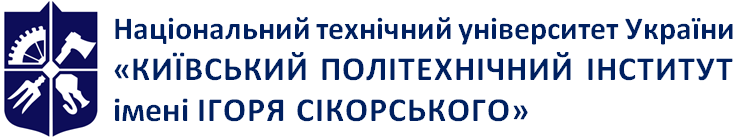 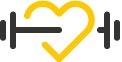 Кафедра Біобезпеки і здоров’я людиниКЛІНІЧНА ПСИХОЛОГІЯРобоча програма навчальної дисципліни (Силабус)КЛІНІЧНА ПСИХОЛОГІЯРобоча програма навчальної дисципліни (Силабус)КЛІНІЧНА ПСИХОЛОГІЯРобоча програма навчальної дисципліни (Силабус)Рівень вищої освітиПерший (бакалаврський) Галузь знань22  Охорона здоров’яСпеціальність227 Фізична терапія , ерготерапіяОсвітня програмаФізична терапія , ерготерапіяСтатус дисципліни ВибірковаФорма навчаннязмішанаРік підготовки, семестр4 курс, осінній  семестрОбсяг дисципліниСеместровий контроль/ контрольні заходиЗалік Розклад занятьМова викладанняУкраїнськаІнформація про 
керівника курсу / викладачівЛектор:  к.п.н.,  ст. викладач  Науменко Наталія Олександрівна Natanau65@gmail.com;  т.м. +38 067-693-01-90Практичні / Семінарські: к.п.н.,  ст. викладач  Науменко Наталія ОлександрівнаЛабораторні - Розміщення курсуКількість балівОцінка100-95Відмінно94-85Дуже добре84-75Добре74-65Задовільно64-60ДостатньоМенше 60НезадовільноНе виконані умови допускуНе допущено